Forældreerklæring									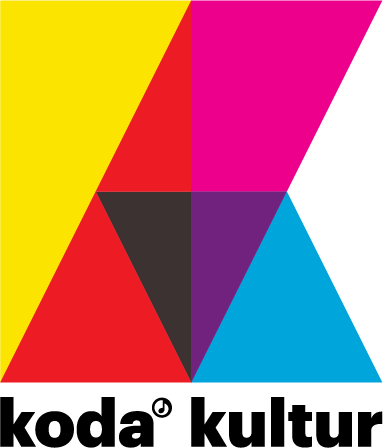 Jeg (navn)__________________________________________________bekræfter hermed, at jeg har forældremyndighed over (navn) _____________________________________ og er indforstået med at han/hun søger et legat om kompositionsundervisning under Dansk Komponistforening. Jeg bekræfter hermed, at følgende oplysninger vedrørende min datter/søn er korrekte:Navn:Fødselsdag:Mail:Telefonnummer:DATO				UNDERSKRIFT_________________			_____________________________________